Little Heath Sixth Form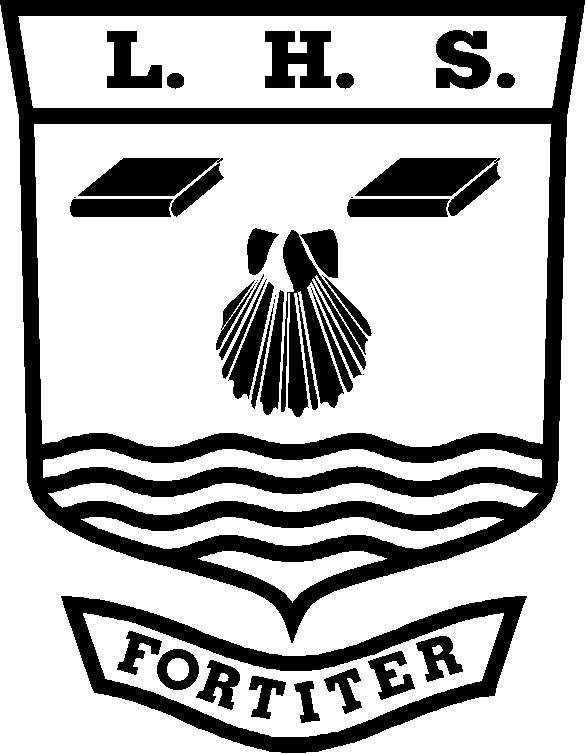 (Subject) Personal Learning ChecklistStudent Name:   ……………………….…………………………………..………KEY:  Red = with difficulty     Amber = not sure    Green = yesGrade tracking:Note: You should discuss this checklist regularly with your subject teacher/mentorUnit 1Understanding Human Growth and DevelopmentUnit Code:6938Minimum Target Grade:Aspirational Target Grade:GCSE Re-Cap (Skills and Knowledge)RedAmberGreenB1 You and your Genes : Genetic inheritanceDevelopment in adolescenceSkills  RedAmberGreenTo address this before the exam I will:-Be able to apply knowledge of human growth and development to service-users at different life stagesBe able to analyse issues and problems presented in case studiesBe able to evaluate evidence, make judgements and draw conclusions from evidence presented in case studiesKnowledge/Specification1.1 Life stages and aspects of human growth  and DevelopmentUnderstand the key factors that influence human growth and development during the following life stages:infancy (0–2 years); early childhood (2-8 years);adolescence (9-18 years); early adulthood (18-45 years); middle adulthood (46-65 years); later adulthood (65+ years).Understand the range of skills and abilities people develop throughout their life. Learn and be able to explain the development of:physical skills — including gross and fine motor skillsintellectual/cognitive ability — including thinking and language skillsemotional development — including the formation of self-conceptsocial skills — including forming relationships with others1.2 Factors affecting growth and developmentUnderstand the range of factors that influence human growth and development and that also have an impact on our experience of health andwell-being.The two main types of factors are:genetic or inherited factorsenvironmental factorsUnderstanding of how genetic inheritance of disease can occur, and how it can affect a person’s development and health experience.Understand that a range of environmental influences on human growth, development  and health and well-being which include:lifestyle factors — such as diet, exercise, use of drugs, alcohol, and smokingsocial factors — such as family, friends, health services, community groups, social class, socialisation and cultural beliefsphysical environment factors — such as air and water quality, noise pollution, access to employment, income, education, and safe neighbourhoodspsychological factors — such as self-esteem, self-concept, relationships with family and partners, and stress.Understand the ‘nature-nurture’ debate and the interactions between genetic and environmental factors in determining our health and well-being. Understand the extent to which people can influence the factors that affect their health and well-being and the implications that this hasboth for individuals and for health and social care workers.1.3 Promoting health and wellbeingUnderstand that health and well-being can be defined in different ways.For example:as the absence of disease;  this is sometimes described as a biomedical approach to healthas a complete state of physical, mental and social well-being; this is more than simply the absence of disease and is based on a holistic approach to healthpeople often construct their own meanings of what it means to be ‘healthy’; personal definitions of health and well-being vary according a person’s age, social background, cultural heritage, individual experiences, and the circumstances in which they liveill-health and disease can be classified as social, psychological, emotional or physical, and can be defined as the breakdown of general health and well-being.Understand that governments and other interest groups often run ‘health promotion’ campaigns which aim to:make people more aware of health issuesimprove fitness levels generallyhelp prevent ill-health.Understand the different approaches to health promotion including:focusing on preventing disease (including immunisation, screening);this is a medical approach to health promotionencouraging individuals to adopt healthier lifestyles by the provision of information (ie evidence of effects of smoking, alcohol, poor diet); this approach focuses on education to change behaviourfocusing on political action to change the physical or social environment (ie no smoking policy in public places, banning advertising and sponsorship). This approach operates at a societal level.REVISIONUse the information on this checklist to make revision cards and notesGradeDateGradeDateGradeDateGradeDateGradeDateGradeDate